РЕШЕНИЕО внесении изменений в решение Совета сельского поселения Кельтеевский сельсовет муниципального района Калтасинский район Республики Башкортостан № 300 от «10» ноября 2014 года «Об установлении налога на имущество физических лиц»В соответствии Налоговым кодексом Российской Федерации Совет сельского поселения Кельтеевский сельсовет муниципального района Калтасинский район Республики Башкортостан р е ш и л:1. Внести в решение Совета сельского поселения Кельтеевский сельсовет муниципального района Калтасинский район Республики Башкортостан от 10 ноября 2014 № 300 " Об установлении налога на имущество физических лиц " следующие изменения:1. Подпункт 2.1. пункта 2 изложить в следующей редакции: «2.1. 0,15 процента в отношении:жилых домов, жилых помещений;объектов незавершенного строительства в случае, если проектируемым назначением таких объектов является жилой дом;единых недвижимых комплексов, в состав которых входит хотя бы одно жилое помещение (жилой дом);гаражей и машино-мест;хозяйственных строений или сооружений, площадь каждого из которых не превышает 50 квадратных метров и которые расположены на земельных участках, предоставленных для ведения личного подсобного, дачного хозяйства, огородничества, садоводства или индивидуального жилищного строительства.»2. Настоящее решение обнародовать в местах обнародования согласно Уставу сельского поселения Кельтеевский сельсовет муниципального района Калтасинский район Республики Башкортостан до 30 ноября 2015 года.3. Решение вступает в силу с 1 января 2016 года, но не ранее чем по истечении одного месяца со дня его официального опубликования.4. Контроль  за выполнением данного решения возложить на постоянную комиссию Совета по бюджету, налогам и вопросам собственности.БАШҠОРТОСТАН РЕСПУБЛИКАҺЫНЫҢ ҠАЛТАСЫ РАЙОНЫМУНИЦИПАЛЬ РАЙОНЫНЫҢКӘЛТӘЙ СОВЕТЫАУЫЛ БИЛӘМӘҺЕ СОВЕТЫСОВЕТ СЕЛЬСКОГО ПОСЕЛЕНИЯ КЕЛЬТЕЕВСКИЙ СЕЛЬСОВЕТМУНИЦИПАЛЬНОГО РАЙОНА             КАЛТАСИНСКИЙ РАЙОНРЕСПУБЛИКИ БАШКОРТОСТАНот «27» ноября 2015 года                     № ___Глава сельского поселения                                                                              Б.Р.Рашитов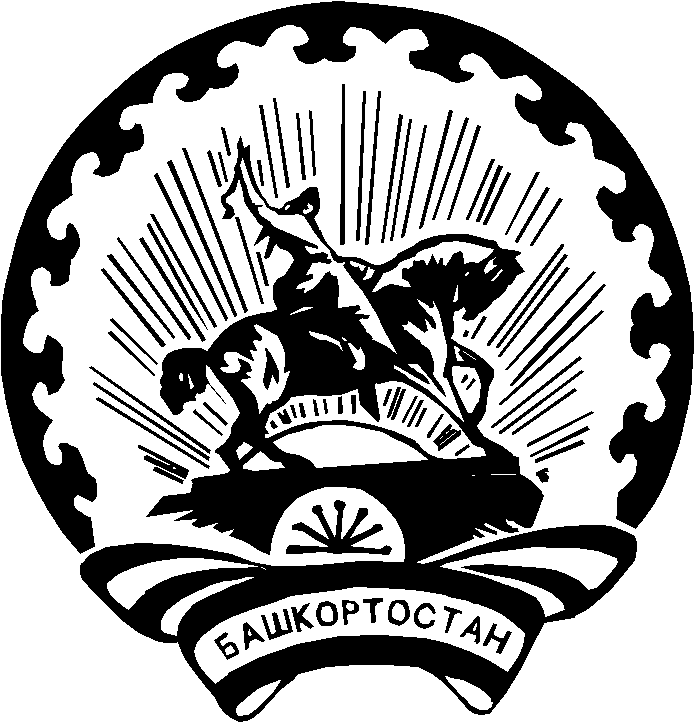 